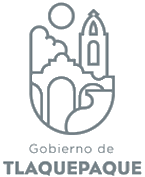 AGENDA DE ACTIVIDADES DE JULIODIRECCION JURIDICA DE OBRAS PÚBLICAS1 Actividades normales de oficina2 Actividades normales de oficina3 Actividades normales de oficina4 Actividades normales de oficina5Actividades normales de oficina6Fin de semana7Fin de semana8 Actividades normales de oficina9Actividades normales de oficina10 Actividades normales de oficina11 CTAC CGGIC12 Actividades normales de oficina13 Fin de semana14Fin de semana15Licitaciones CGGIC16 Actividades normales de oficina17Actividades normales de oficina18 Junta en Secretaria General19 Actividades normales de oficina20 Fin de semana21 Fin de semana22Actividades normales de oficina23CTAC CGGIC24Junta con Síndico Municipal25 Junta en Secretaria General26 Actividades normales de oficina27Fin de semana28 Fin de semana29Actividades normales de oficina30Actividades normales de oficina31Actividades normales de oficina